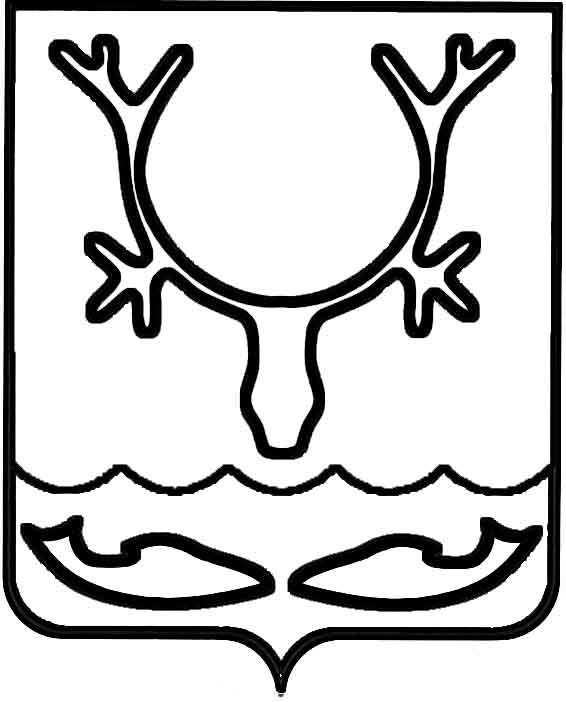 Администрация муниципального образования
"Городской округ "Город Нарьян-Мар"ПОСТАНОВЛЕНИЕО внесении изменений в постановление Администрации муниципального образования "Городской округ "Город Нарьян-Мар"                от 17.05.2023 № 724В соответствии со статьей 23, главой V.7 Земельного кодекса Российской Федерации, Уставом муниципального образования "Городской округ "Город 
Нарьян-Мар", уведомлением о невозможности внесения в ЕГРН сведений от 01.08.2023 № КУВД-001/2023-33547336, рассмотрев представленные документы, ходатайство Нарьян-Марского МУ ПОК и ТС от 17.04.2023 № 1845 об установлении публичного сервитута, учитывая отсутствие заявлений иных правообладателей земельных участков в период публикации сообщения (№ 23-25 от 27.04.2023) о возможном установлении публичного сервитута, Администрация муниципального образования "Городской округ "Город Нарьян-Мар"П О С Т А Н О В Л Я Е Т:Внести в постановление Администрации муниципального образования "Городской округ "Город Нарьян-Мар" от 17.05.2023 № 724 "Об установлении публичного сервитута в целях реконструкции и эксплуатации наружного водовода 
в две нитки на участке от ВНС-2 до т. А в районе ж.д. № 1 по ул. им. 60 лет Октября" 
следующие изменения:пункт 1 после слов "83:00:000000:10224, Ненецкий автономный округ, 
г. Нарьян-Мар, ул. Авиаторов" дополнить словами "83:00:050017:320, Ненецкий автономный округ, г. Нарьян-Мар, в районе окружной больницы";пункт 2 после слов "83:00:000000:10224, Ненецкий автономный округ, 
г. Нарьян-Мар, ул. Авиаторов" дополнить словами "83:00:050017:320, Ненецкий автономный округ, г. Нарьян-Мар, в районе окружной больницы".Настоящее постановление подлежит официальному опубликованию                                 и размещению на официальном сайте Администрации муниципального образования "Городской округ "Город Нарьян-Мар" в информационно телекоммуникационной сети "Интернет" в течение пяти рабочих дней со дня его принятия.03.08.2023№1111И.о. главы города Нарьян-Мара А.Н. Бережной